СОСТАВ ЦМК: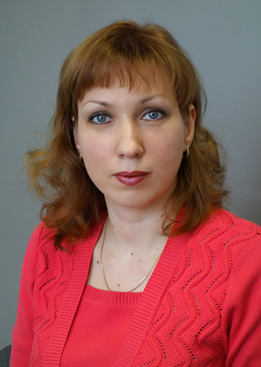 Жигульская Ольга Валерьевна,преподаватель первой квалификационной категориипредседатель цикловой методической комиссии Гвоздев Сергей Егорович - преподаватель высшей квалификационной категорииЗубарев Сергей Геннадьевич – мастер производственного обученияКоляда Екатерина Владимировна - преподаватель высшей квалификационной категорииКсензова Марина Вильгельмовна - мастер производственного обучения высшей квалификационной категории (Почетный работник НПО РФ)Редчина Антонина Петровна - мастер производственного обучения высшей квалификационной категорииРоманова Ирина Александровна - мастер производственного обучения высшей квалификационной категорииСаламова Людмила Николаевна - мастер производственного обучения высшей квалификационной категорииСливкин Александр Владимирович –преподавательЧагин Дмитрий Владимирович - преподаватель высшей квалификационной категорииЧулков Виктор Александрович- преподаватель высшей квалификационной категорииШишкин Сергей Алексеевич – мастер производственного обучения первой квалификационной категорииЯтагама Даммика Гамаге Придаршана - преподаватель первой квалификационной категории